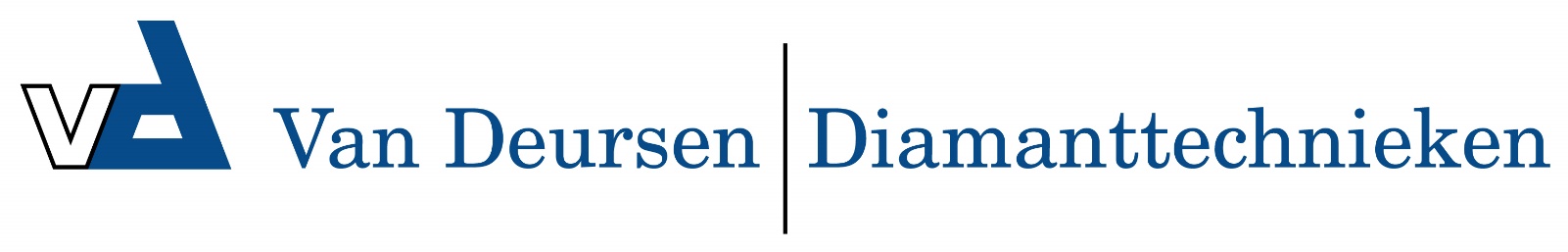 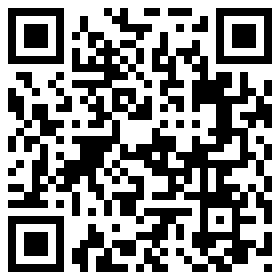 Ubox 200R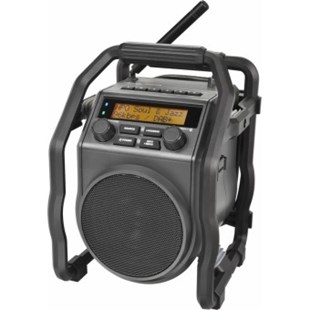 Leverbaar vanaf februari 2017PerfectPro bouwradio Ubox 200RWilt u binnen en buiten muziek kunnen luisteren, maar geen dure en grote bouwradio aanschaffen? Dat is geen probleem met de bouwradio's van PerfectPro. De Ubox 200R is compact maar zorgt er voor dat uw muziek luid en duidelijk wordt afgespeeld.

Beschrijving van PerfectPro Ubox 200R
Perfectpro Bouwradio Ubox 200R

Bijzondere kenmerkenBouwradio uit de Cross-over serieCompacte en digitale werkradioDeze serie verenigt, op innovatieve wijze, een verrassend krachtig geluid met een compacte, bouwbestendige behuizingHandig mee te nemen, overal te plaatsen en overal welkomTechnische gegevens van PerfectPro Ubox 200R
SpecificatiesFm RDSAUX-INTone ControlBluetoothStandaard Meegeleverd6 Oplaadbare batterijen AA